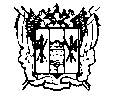 ПРАВИТЕЛЬСТВО РОСТОВСКОЙ ОБЛАСТИМИНИСТЕРСТВО  СТРОИТЕЛЬСТВА, АРХИТЕКТУРЫ И ТЕРРИТОРИАЛЬНОГО РАЗВИТИЯГОСУДАРСТВЕННОЕ АВТОНОМНОЕ УЧРЕЖДЕНИЕ РОСТОВСКОЙ ОБЛАСТИ«РЕГИОНАЛЬНЫЙ НАУЧНО-ИССЛЕДОВАТЕЛЬСКИЙ И ПРОЕКТНЫЙИНСТИТУТ ГРАДОСТРОИТЕЛЬСТВА»Договор -  № 574/ 15 от 09 декабря 2015г.Заказчик -  ООО «Ростов- недра»Арх. № -      284/1-15-ПЗЗ (к) - ПЗПроект внесения изменений в Правила землепользования и застройки Синявского сельского поселенияНеклиновского района Ростовской областиПояснительная запискаРостов-на-Дону2015 г.ПРАВИТЕЛЬСТВО РОСТОВСКОЙ ОБЛАСТИМИНИСТЕРСТВО  СТРОИТЕЛЬСТВА, АРХИТЕКТУРЫ И ТЕРРИТОРИАЛЬНОГО РАЗВИТИЯГОСУДАРСТВЕННОЕ АВТОНОМНОЕ УЧРЕЖДЕНИЕ РОСТОВСКОЙ ОБЛАСТИ«РЕГИОНАЛЬНЫЙ НАУЧНО-ИССЛЕДОВАТЕЛЬСКИЙ И ПРОЕКТНЫЙ ИНСТИТУТ ГРАДОСТРОИТЕЛЬСТВА»Договор -  № 574/ 15 от 09 декабря 2015г.Заказчик -  ООО «Ростов- недра»Арх. № -      284/1-15-ПЗЗ (к) - ПЗПроект внесения изменений в Правила землепользования и застройки Синявского сельского поселенияНеклиновского района Ростовской областиПояснительная запискаДиректор института                    				Т.Г. МорозоваГлавный архитектор проекта        				Е.Н. БезугловаРостов-на-Дону2015 г.Перечень материалов, откорректированных в составе данного проектаСодержание пояснительной запискиОБЩИЕ ПОЛОЖЕНИЯ  «Проект внесения изменений в Генеральный план и Правила землепользования и застройки Синявского сельского поселения Неклиновского района Ростовской области» разработан в соответствии с действующим федеральным градостроительным законодательством на основании:- договора № 574/15  от 09 декабря 2015г. на подготовку проекта предложений по внесению изменений в Генеральный план и Правила землепользования и застройки Синявского сельского поселения Неклиновского района Ростовской области ;- постановления Администрации Синявского сельского поселения «О подготовке предложений по внесению изменений в Генеральный план Синявского сельского поселения Неклиновского района Ростовской области» № 189 от 21 декабря 2015г.;- постановления Администрации Синявского сельского поселения «О подготовке предложений по внесению изменений в Правила землепользования и застройки Синявского сельского поселения Неклиновского района Ростовской области» № 190 от 21 декабря 2015г.;в соответствии с:- Генеральным планом Синявского сельского поселения, разработанным ИАрхИ «ЮФУ» в 2011 году;- Правилами землепользования и застройки Синявского сельского поселения, разработанными ИАрхИ «ЮФУ» в 2011 году;-.Градостроительным кодексом РФ №109-ФЗ от 29.12.2004 г;-.Земельным кодексом РФ №136-ФЗ от 25.10.2001 г.;-  «Нормативами градостроительного проектирования городских округов и поселений Ростовской области», утвержденными Приказом министерства территориального развития, архитектуры и градостроительства области от 06.03.2013 г. № 25;- Областным законом Ростовской области от 26.12.2007г. №853-ЗС « О градостроительной деятельности в Ростовской области»- СП 42.13330.2011 «Градостроительство. Планировка и застройка городских и сельских поселений»;- СанПиН 2.2.1/2.1.1.1200-03 «Санитарно-защитные зоны и санитарная классификация предприятий, сооружений и иных объектов»;и другими нормативными правовыми актами государственной власти и Ростовской области - требованиями технических регламентов.«Проект внесения изменений в Правила землепользования и застройки Синявского сельского поселения Неклиновского района Ростовской области» разработан на материалах формата dwg «Правила землепользования и застройки Синявского сельского поселения Неклиновского района Ростовской области» (муниципальный контракт №44 от 10.03.2011г.), выполненного ИАрхИ «ЮФУ» в 2011 году. 2. ВНЕСЕНИЕ ИЗМЕНЕНИЙ В «ПРАВИЛА ЗЕМЛЕПОЛЬЗОВАНИЯ И ЗАСТРОЙКИ СИНЯВСКОГО СЕЛЬСКОГО ПОСЕЛЕНИЯ»В материалы проекта «Правила землепользования и застройки Синявского сельского поселения Неклиновского района Ростовской области» (муниципальный контракт № 44 от 10.03.2011г.) в рамках данного контракта внесены изменения в составе, определенном Постановлением Администрации Синявского сельского поселения «О подготовке предложений по внесению изменений в Правила землепользования и застройки Синявского сельского поселения Неклиновского района Ростовской области» № 190 от 21 декабря 2015г2.1 Перечень изменений в чертежи проекта«Правила землепользования и застройки Синявского сельского поселения»1. В соответствии с обращением ООО «Недра», в проекте дано предложение по изменению границ двух населенных пунктов Синявского сельского поселения: села Синявское и хутора Морской Чулек.Из границ населенного пункта х.Морской Чулек исключены территории садовых товариществ общей площадью 74,86га. (чертеж 284/1-15-ГП (к)- 16 «Схема планируемых границ функциональных зон х.Морской Чулек»).В границу населенного пункта с.Синявское  включен земельный участок с кадастровым номером 61:26:0600017:923 площадью 100 га и южная часть земельного участка с кадастровым номером 61:26:0600017:933, площадью 118,2 га.2. Установление в границах земельного участка с кадастровым номером 61:26:0600017:923 и части земельного участка с кадастровым номером 61:26:0600017:933 территориальной зоны «Ж-1»-«Зона развития жилой застройки»). ( чертеж 284/1-15-ПЗЗ (к)- 2, 3 «Карта границ территориальных зон  с.Синявское», «Карта границ территориальных зон  х.Морской Чулек»)В регламенты территориальных зон добавлена статья 20А «Зона развития жилой застройки».Статья 20А. Зона развития  жилой застройки (Ж-1)(предварительная редакция)Цели выделения зоны:-  для формирования территорий жилой застройки с возможностью определения  ее параметров и набора услуг по мере принятия решений о застройке территории органами местного самоуправления с разработкой проекта планировки и межевания территории, выполненного в соответствии с утвержденным проектом генерального плана.Земельные участки, предлагаемые генеральным планом для перспективного развития жилой застройки, используются по существующему целевому назначению, не связанному с капитальным строительством до момента изменения вида разрешенного использования в соответствии с утвержденным проектом планировки 3. Установление в границах земельного участка с кадастровым номером 61:26:0060101:2515, территориальной зона «Т» -«Зоны внешнего транспорта».В регламенты территориальных зон добавлена статья 24А «Зона внешнего транспорта».Статья 24А. Зона внешнего транспорта (Т)(предварительная редакция)1.Цели выделения зоны:- для формирования и эксплуатации территории полосы отвода железной дороги, используемой и предназначенной для размещения железнодорожных путей, станций и объектов по обслуживанию путевого хозяйства.- для формирования и эксплуатации территории полосы отвода и придорожной полосы внешних автомобильных дорог (федерального и регионального значения) 2. Основные и условно разрешенные виды и параметры разрешённого использования земельных участков и объектов капитального строительства4. Установление в границах земельных участков с кадастровыми номерами  61:26:0060101:7401, 61:26:0060101:2030, 61:26:0060101:2029, 61:26:0060101:2409,  61:26:0060101:2027, 61:26:0060101:2015, 61:26:0060101:71, 61:26:0060101:2024, 61:26:0060101:2022 , расположенных по ул.Береговой в с.Синявское, территориальной зоны «Ж»- «Зоны жилой застройки»  вместо территориальной зоны «Р-1»- «Зоны парков».5..Проектом дано предложение по корректировке полосы отвода железной дороги с целью исключения из ее границ участков существующей жилой застройки.6. Установление в границах земельного участка, расположенного по ул.Ленина в с.Синявское, территориальной зоны «ПК»- «Производственно- коммерческой зоны» вместо территориальной зоны «С-1»- «Зоны зеленых насаждений специального назначения». 7. Установление в границах земельных участков с кадастровыми номерами  61:26:0060101:2395, 61:26:0060101:7263, расположенных по ул. Шапошникова в с.Синявское территориальной зоны «Ж»- «Зоны жилой застройки»  вместо территориальной зоны «Р-2»- «Зоны объектов физкультуры и спорта». 8. Установление в границах земельных участков с кадастровыми номерами  61:26:0060101:2305 ,  61:26:0060101:2335,  61:26:0060101:2447, 61:26:0060101:2512,  61:26:0060101:6435, 61:26:0060101:6160,  61:26:0060101:5872,  61:26:0060101:5889 расположенных по ул. Шапошникова в с.Синявское территориальной зоны «Ж»- «Зоны жилой застройки»  вместо территориальной зоны «С-1»- «Зоны зеленых насаждений специального назначения». 9. Установление в границах земельных участков с кадастровыми номерами  61:26:0060101:122,  61:26:0060101:2016,  61:26:0060101:183, расположенными по ул.Береговой в с.Синявское территориальной зоны «Р-2»- «Зоны объектов физкультуры и спорта» вместо территориальной зоны «Р-1»- «Зоны парков». 10. Установление в границах земельного участка  с кадастровым номером  61:26:0060101:6296, расположенного по ул. Береговой в с.Синявское, территориальной зоны «Ж»- «Зоны жилой застройки»  вместо территориальной зоны «С-1»- «Зоны зеленых насаждений специального назначения»11. Установление в границах земельного участка с кадастровым номером  61:26:0060101:7011, расположенного по ул. Красноармейской в с.Синявское,  территориальной зоны «Ж»- «Зоны жилой застройки»  вместо территориальной зоны «ИТ»- «Зоны инженерной и транспортной инфраструктуры». 12. Установление в границах земельных участков с кадастровыми номерами 61:26:0600017:820, 61:26:0600017:818, 61:26:0600017:806, 61:26:0600017:819, расположенных в с.Синявское севернее улиц Шапошникова и Крупской, территориальной зоны «Ж-1»- «Зоны развития жилой застройки» вместо территориальных зон «С-1»- «Зоны зеленых насаждений специального назначения» и зоны «СХ-1»- «Зоны сельскохозяйственного использования», к которым участки были ошибочно отнесены ранее.13. Установление в границах земельных участков с кадастровыми номерами 61:26:0060101:7004,  61:26:0060101:6630, расположенным по пер. Первомайскому в с.Синявское, территориальной зоны «Ж»- «Зоны жилой застройки»  вместо территориальной зоны ««С-1»- «Зоны зеленых насаждений специального назначения».14. На чертежах 284/1-15- ПЗЗ (к)- 2,3 «Карта границ территориальных зон  с.Синявское» и «Карта границ территориальных зон  х.Морской Чулек»вместо территориальной зоны «ОД»- «Зоны общественно-деловой застройки» установлена территориальная зона «ОЖ»- «Зона общественно-жилой застройки». Внесены изменения в статью 21 регламентов территориальных зон, которую следует читать в следующей редакции: Статья 21. Зона общественно-жилой застройки (ОЖ)(предварительная редакция)1. Перечень основных  видов разрешённого использования объектов капитального строительства и земельных участков: 2. Перечень условно разрешённых видов использования объектов капитального строительства и земельных участков:3. Для зоны ОЖ  установлены :- предельно допустимые размеры приусадебных и придомовых земельных участков для размещения индивидуальной жилой застройки и ЛПХ:- минимальный -300 м2- максимальный – 1500 м2- Этажность – не более 3 эт.(включая мансардный этаж)- Максимальная высота зданий от уровня земли до верха перекрытия последнего этажа – 25 м; -  Максимальная высота ограждений между земельными участками и территориями общего пользования – 1,8м;- Максимальный процент застройки- 50%Прочие параметры разрешённого строительства и реконструкции объектов капитального строительства определяются на основе требований технических регламентов, региональных и местных нормативов градостроительного проектирования. 15 . Установление в границах земельных участков с кадастровыми номерами 61:26:0060101:1269,  61:26:0060101:145, расположенным по ул. Ленина в с. Синявское, установлена территориальная зона «ОЖ»- «Зона общественно-жилой застройки» вместо территориальной зоны «ОД»-«Зоны общественно- деловой застройки» и зоны «ОС»- «Зоны объектов социального назначения».16. Установление в границах земельного участка с кадастровым \  61:26:0060101:230, расположенного по ул. Октябрьской в с.Синявское, территориальной зоны «Р-1»- «Зоны парков» вместо территориальной зоны ««ОД»-«Зоны общественно- деловой застройки».17. Установление в границах земельного участка , расположенного по ул. Гагарина, сп. Будённовский, ул.Октябрьская в с.Синявское, территориальной зоны «ОЖ»- «Зона общественно-жилой застройки» вместо территориальной зоны «ОД»-«Зоны общественно- деловой застройки».18. Установление в границах земельных участков с кадастровыми номерами 61:26:0060101:241,  61:26:0060101:2396, 61:26:0060101:2320,  61:26:0060101:2390,  61:26:0060101:225, расположенного по ул. Красноармейская - ул.Гагарина - сп.Будённовский территориальной зоны «ОЖ»- «Зона общественно-жилой застройки» вместо территориальной зоны «ОД»-«Зоны общественно- деловой застройки».19. Установление в границах земельных участков с кадастровыми номерами 61:26:0060101:2279,  61:26:0060101:799, 61:26:0060101:245,  61:26:0060101:2383, расположенных по ул. Шапошникова в с.Синявское территориальной зоны «ОЖ»- «Зона общественно-жилой застройки» вместо территориальной зоны «С-1»-«Зоны зеленых насаждений специального назначения».20. Внесены изменения в раздел 3 статьи 20, который следует читать в следующей редакции:« …3. В пределах зоны  «Ж» установлены следующие параметры разрешеного использования земельных участков и объектов капитального строительства:- Предельно допустимые размеры приусадебных и придомовых земельных участков для размещения индивидуальной жилой застройки и ЛПХ:- минимальный -300 м2- максимальный – 1500 м2- Этажность – не более 3 эт.(включая мансардный этаж)- Максимальная высота зданий от уровня земли до верха перекрытия последнего этажа – 14 м; -  Максимальная высота ограждений между земельными участками и территориями общего пользования – 1,8м;- Максимальный процент застройки- 50%Прочие параметры разрешённого строительства и реконструкции объектов капитального строительства определяются на основе требований технических регламентов, региональных и местных нормативов градостроительного проектирования.» 3. ИСХОДНЫЕ ДАННЫЕ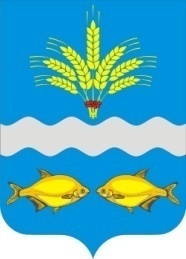 Российская ФедерацияРостовская область  Неклиновский  районАдминистрация Синявского сельского поселенияПОСТАНОВЛЕНИЕс. Синявское 21 декабря 2015 г.                                                                                        № 190«О подготовки  предложений  по внесению изменений в Правила землепользования и застройки Синявского сельского поселения  Неклиновского района Ростовской области»В соответствии с Градостроительным кодексом Российской Федерации, Федеральным законом от 06.10.2013 г. № 131 «Об общих принципах организации местного самоуправления в Российской Федерации», Земельным Кодексом Российской Федерации, Уставом муниципального образования «Синявское сельское поселение», принимая во внимание государственную программу Ростовской области «Охрана окружающей среды и рациональное природопользование», утвержденную Постановлением Правительства Ростовской области от 25.09.2013 № 595, программы комплексного социально-экономического развития Неклиновского района и Синявского сельского поселения, на основании поступивших предложений заинтересованных лиц  о внесении изменений в Правила землепользования и застройки Синявского сельского поселения, утвержденные Собранием Депутатов Синявского сельского поселения № 134 от 12.12.2011г.,ПОСТАНОВЛЯЮ:I. Подготовить предложения  по внесению изменений  в Правила землепользования и застройки Синявского сельского поселения в части:1. Корректировки  границ  населенных пунктов.2.Установление  в границах  земельного участка, расположенного  по  адресу: Ростовская  область, Неклиновский район, с. Синявское, ул. Шапошникова, 33-б, кадастровый номер   61:26:0060101 :7263 ,  площадью 1729  кв.м., территориальной  зоны    Ж  (жилая  зона)  вместо   зоны Р (зона парков) .3.Установление  в границах  земельного участка, расположенного  по  адресу: Ростовская  область, Неклиновский район, с. Синявское, ул. Шапошникова, 78, кадастровый номер   61:26:0060101 :6630 ,  площадью 1500  кв.м., территориальной зоны    Ж  (жилая  зона)  вместо   зоны С1/10 (зона зеленых насаждений специального назначения) .4.Установление  в границах  земельного участка, расположенного  по  адресу: Ростовская  область, Неклиновский район, с. Синявское, ул. Шапошникова, 80, кадастровый номер   61:26:0060101 :7004,  площадью 1500  кв.м., территориальной зоны    Ж  (жилая  зона)  вместо   зоны С1/10 (зона зеленых насаждений специального назначения) .5.Установление  в границах  земельного участка, расположенного  по  адресу: Ростовская  область, Неклиновский район, с. Синявское, ул. Шапошникова, 70-б, кадастровый номер   61:26:0060101 :5872,  площадью 1000  кв.м., территориальной зоны    Ж  (жилая  зона)  вместо   зоны С1/12 (зона зеленых насаждений специального назначения) .6.Установление  в границах  земельного участка, расположенного  по  адресу: Ростовская  область, Неклиновский район, с. Синявское, ул. Шапошникова, 68-б, кадастровый номер   61:26:0060101 :6160,  площадью 1408  кв.м., территориальной зоны    Ж  (жилая  зона)  вместо   зоны С1/12 (зона зеленых насаждений специального назначения) .7.Установление  в границах  земельного участка, расположенного  по  адресу: Ростовская  область, Неклиновский район, с. Синявское, ул. Шапошникова, 66-в, кадастровый номер   61:26:0060101 :6435,  площадью 1120  кв.м., территориальной зоны    Ж  (жилая  зона)  вместо   зоны С1/12 (зона зеленых насаждений специального назначения) .8.Установление  в границах  земельного участка, расположенного  по  адресу: Ростовская  область, Неклиновский район, с. Синявское, ул. Шапошникова, 66-б, кадастровый номер   61:26:0060101 :2512,  площадью 1000  кв.м., территориальной зоны    Ж  (жилая  зона)  вместо   зоны С1/12 (зона зеленых насаждений специального назначения) .9.Установление  в границах  земельного участка, расположенного  по  адресу: Ростовская  область, Неклиновский район, с. Синявское, ул. Шапошникова, 62-а, кадастровый номер   61:26:0060101 :2447,  площадью 2000  кв.м., территориальной зоны    Ж  (жилая  зона)  вместо   зоны С1/12 (зона зеленых насаждений специального назначения) .10.Установление  в границах  земельного участка, расположенного  по  адресу: Ростовская  область, Неклиновский район, с. Синявское, ул. Береговая, 2, кадастровый номер   61:26:0060101 :2030,  площадью 1039  кв.м., территориальной зоны    Ж  (жилая  зона)  вместо   зоны Р 1/1 (зона парков) .11.Установление  в границах  земельного участка, расположенного  по  адресу: Ростовская  область, Неклиновский район, с. Синявское, ул. Береговая, 2, кадастровый номер   61:26:0060101 :2029,  площадью 1047 кв.м., территориальной зоны    Ж  (жилая  зона)  вместо   зоны Р 1/1 (зона парков) .12.Установление  в границах  земельного участка, расположенного  по  адресу: Ростовская  область, Неклиновский район, с. Синявское, ул. Береговая, 5, кадастровый номер   61:26:0060101 :2027,  площадью 2000  кв.м., территориальной зоны    Ж  (жилая  зона)  вместо   зоны Р 1/1 (зона парков) .13.Установление  в границах  земельного участка, расположенного  по  адресу: Ростовская  область, Неклиновский район, с. Синявское, ул. Береговая, 3-а, кадастровый номер   61:26:0060101 :2409,  площадью 3500  кв.м., территориальной зоны    Ж  (жилая  зона)  вместо   зоны Р 1/1 (зона парков) .14.Установление  в границах  земельного участка, расположенного  по  адресу: Ростовская  область, Неклиновский район, с. Синявское, ул. Береговая, 14, кадастровый номер   61:26:0060101 :6296,  площадью 2400 кв.м., территориальной зоны    Ж  (жилая  зона)  вместо   зоны Р 1/1 (зона парков) .15. Ввести территориальную зону ОЖ (зона многофункциональной застройки) вместо ОД (общественно-деловая зона).16.Установление  в границах  земельного участка, расположенного  по  адресу: Ростовская  область, Неклиновский район, с. Синявское, ул. Красноармейская, 177-а, кадастровый номер   61:26:0060101 :7011,  площадью 406 кв.м., территориальной зоны    ОЖ  (зона многофункциональной  застройки)  вместо   зоны   ИТ/10  (зона  инженерной и транспортной инфраструктуры).17. Территориальную зону  ПК  вместо зоны  С-1/15 . 18. Территориальную зону  ОЖ вместо ОД/1.19. Территориальную зону  ОЖ вместо ОС/2.20. Территориальную зону  ОЖ вместо  ОД/321. Территориальную зону ОЖ вместо ОД/6.22. Территориальную зону ОЖ вместо  С-1/1323. Дать предложение по корректировке границ полосы отвода железной дороги (территориальная зона «Т») с целью исключения из ее границ участков жилой застройки.24. Земельные участки с кадастровыми номерами 61626:0600017:820, 61:26:0600017:818, 61:26:0600017:806, 61:26:0600017:819 в ПЗЗ ошибочно отнесенные к двум территориальным зонам «СХ-1» и «С-1» разместить в территориальной зоне «ОЖ» в соответствии  с  видом разрешенного  использования.2. Внести  изменения  в  Градостроительные  регламенты  территориальных зон.1.  В пределах зоны Ж  не устанавливать подзоны.  2. Установить следующие размеры земельных участков и предельные параметры разрешённого строительства, реконструкции объектов капитального строительства: максимальный размер земельного участка 1500 кв.м. (для земельных участков, предназначенных для размещения домов индивидуальной жилой застройки); минимальный размер земельного участка 300 кв.м. (для земельных участков, предназначенных для размещения домов индивидуальной жилой застройки, ЛПХ); максимальное количество этажей: 3; максимальная высота здания: 14 метров; максимальная высота ограждения между земельными участками, а также между земельными участками и территориями общего пользования: 1,8 метров; максимальный процент застройки: 50 процентов. II. Постановление вступает в силу с момента его обнародования (опубликования) и подлежит размещению на официальном сайте Администрации Синявского сельского поселения.III.  Контроль за исполнением настоящего Постановления оставляю за собой.Глава  СинявскогоСельского поселения_______________________________В.В.ДюжиковОбозначениедокументаНаименованиедокументаВид выдачизаказчику284/1-15-ГП (к)-ПЗПояснительная записка «Проект внесения изменений в Правила землепользования и застройки Синявского сельского поселения Неклиновского района Ростовской области»сшив23 листаФайл на CD-диске284/1-15-ПЗЗ (к)- 1Карта границ территориальных зон и карта зон с особыми условиями использования Синявского сельского поселения М. 1:25000ЧертежФайл на CD-диске284/1-15- ПЗЗ (к)- 2Карта границ территориальных зон  с.Синявское М 1: 5000ЧертежФайл на CD-диске284/1-15- ПЗЗ (к)- 3Карта границ территориальных зон  х.Морской Чулек М 1: 5000ЧертежФайл на CD-диске№№разделовНаименование разделов пояснительной запискиСтр.1.Общие положения42.Внесение изменений в «Правила землепользования и застройки Синявского сельского поселения»52.1Перечень изменений в чертежи проекта«Правила землепользования и застройки Синявского сельского поселения»53.Исходные данные19ВИДЫ ИСПОЛЬЗОВАНИЯПАРАМЕТРЫ РАЗРЕШЕННОГО ИСПОЛЬЗОВАНИЯОСОБЫЕ УСЛОВИЯ РЕАЛИЗАЦИИ РЕГЛАМЕНТАОсновные виды разрешенного использованияОсновные виды разрешенного использованияОсновные виды разрешенного использованияОбъекты железнодорожного транспорта:- размещение путей для пропуска железнодорожного транспорта;Использование территории в пределах полосы отвода железной дороги определяется уполномоченными органами исполнительной власти Российской Федерации в соответствии с федеральными законами  Проектирование и строительство должно производиться с учетом требований стандартов и технических регламентов строительства и эксплуатации автомобильных дорог, безопасности дорожного движения, экологической безопасности .- здания и сооружения железнодо-рожного транспорта; Использование территории в пределах полосы отвода железной дороги определяется уполномоченными органами исполнительной власти Российской Федерации в соответствии с федеральными законами  Проектирование и строительство должно производиться с учетом требований стандартов и технических регламентов строительства и эксплуатации автомобильных дорог, безопасности дорожного движения, экологической безопасности .- автотранспортные переезды; Использование территории в пределах полосы отвода железной дороги определяется уполномоченными органами исполнительной власти Российской Федерации в соответствии с федеральными законами  Проектирование и строительство должно производиться с учетом требований стандартов и технических регламентов строительства и эксплуатации автомобильных дорог, безопасности дорожного движения, экологической безопасности .- площадки для складирования от-правляемых и пребывающих грузов, Использование территории в пределах полосы отвода железной дороги определяется уполномоченными органами исполнительной власти Российской Федерации в соответствии с федеральными законами  Проектирование и строительство должно производиться с учетом требований стандартов и технических регламентов строительства и эксплуатации автомобильных дорог, безопасности дорожного движения, экологической безопасности .- площадки для складирования от-правляемых и пребывающих грузов, Использование территории в пределах полосы отвода железной дороги определяется уполномоченными органами исполнительной власти Российской Федерации в соответствии с федеральными законами  В полосе отвода железной дороги запрещается:- размещение складов ГСМ, АЗС любых типов, - складов для хранения опасных веществ и материалов, - строительство зданий и сооружений, не связанных с эксплуатацией объектов железной дороги.- погрузочно-разгрузочные площадки;Использование территории в пределах полосы отвода железной дороги определяется уполномоченными органами исполнительной власти Российской Федерации в соответствии с федеральными законами  В полосе отвода железной дороги запрещается:- размещение складов ГСМ, АЗС любых типов, - складов для хранения опасных веществ и материалов, - строительство зданий и сооружений, не связанных с эксплуатацией объектов железной дороги. - прирельсовые склады (кроме складов горюче-смазочных материалов) В полосе отвода железной дороги запрещается:- размещение складов ГСМ, АЗС любых типов, - складов для хранения опасных веществ и материалов, - строительство зданий и сооружений, не связанных с эксплуатацией объектов железной дороги.- иные объекты, технологически связанные с эксплуатацией желез-ной дороги и обеспечивающие ее бесперебойное функционирование В полосе отвода железной дороги запрещается:- размещение складов ГСМ, АЗС любых типов, - складов для хранения опасных веществ и материалов, - строительство зданий и сооружений, не связанных с эксплуатацией объектов железной дороги.Железнодорожные вокзалыВ полосе отвода железной дороги запрещается:- размещение складов ГСМ, АЗС любых типов, - складов для хранения опасных веществ и материалов, - строительство зданий и сооружений, не связанных с эксплуатацией объектов железной дороги.Парки, скверы, бульвары, группы деревьев и кустарников общего пользованияВ полосе отвода железной дороги запрещается:- размещение складов ГСМ, АЗС любых типов, - складов для хранения опасных веществ и материалов, - строительство зданий и сооружений, не связанных с эксплуатацией объектов железной дороги.Зеленые насаждения специального назначенияВ полосе отвода железной дороги запрещается:- размещение складов ГСМ, АЗС любых типов, - складов для хранения опасных веществ и материалов, - строительство зданий и сооружений, не связанных с эксплуатацией объектов железной дороги.Объекты автомобильного транспорта- автомобильные дороги федерального значения1.Использование территории в пределах зон, резервируемых для реконструкции автомобильных дорог федерального значения определяется уполномоченными органами исполнительной власти Российской Федерации в соответствии с федеральными законами  (Постановление Правительства РФ от 02.02.2000 №100, от 29.05.2006 №334)Проектирование и строительство должно производиться с учетом требований стандартов и технических регламентов строительства и эксплуатации автомобильных дорог, безопасности дорожного движения, экологической безопасности .Запрещается размещение в границах полосы отвода автодорог (в красных линиях) и зон. резервируемых для   реконструкции автодорог, объектов капитального стро-ительства, не относящихся к транспортной инфраструктуре или ее обслуживанию.-автомобильные дороги регионального и межмуниципального значения2. Использование территории в пределах зон, резервируемых для реконструкции автомобильных дорог регионального и межмуниципального значения определяется уполномоченными органами исполнительной власти Росстовской области в соответствии с областными законами (областной закон от 04.06.99 №34-ЗС, Постановление от 30.04.99 №143)Проектирование и строительство должно производиться с учетом требований стандартов и технических регламентов строительства и эксплуатации автомобильных дорог, безопасности дорожного движения, экологической безопасности .Запрещается размещение в границах полосы отвода автодорог (в красных линиях) и зон. резервируемых для   реконструкции автодорог, объектов капитального стро-ительства, не относящихся к транспортной инфраструктуре или ее обслуживанию.-автомобильные дороги местного значения2. Использование территории в пределах зон, резервируемых для реконструкции автомобильных дорог регионального и межмуниципального значения определяется уполномоченными органами исполнительной власти Росстовской области в соответствии с областными законами (областной закон от 04.06.99 №34-ЗС, Постановление от 30.04.99 №143)Проектирование и строительство должно производиться с учетом требований стандартов и технических регламентов строительства и эксплуатации автомобильных дорог, безопасности дорожного движения, экологической безопасности .Запрещается размещение в границах полосы отвода автодорог (в красных линиях) и зон. резервируемых для   реконструкции автодорог, объектов капитального стро-ительства, не относящихся к транспортной инфраструктуре или ее обслуживанию.Объекты, технологически связан-ные с эксплуатацией автомо-бильных дорог 2. Использование территории в пределах зон, резервируемых для реконструкции автомобильных дорог регионального и межмуниципального значения определяется уполномоченными органами исполнительной власти Росстовской области в соответствии с областными законами (областной закон от 04.06.99 №34-ЗС, Постановление от 30.04.99 №143)Проектирование и строительство должно производиться с учетом требований стандартов и технических регламентов строительства и эксплуатации автомобильных дорог, безопасности дорожного движения, экологической безопасности .Запрещается размещение в границах полосы отвода автодорог (в красных линиях) и зон. резервируемых для   реконструкции автодорог, объектов капитального стро-ительства, не относящихся к транспортной инфраструктуре или ее обслуживанию.Автовокзалы2. Использование территории в пределах зон, резервируемых для реконструкции автомобильных дорог регионального и межмуниципального значения определяется уполномоченными органами исполнительной власти Росстовской области в соответствии с областными законами (областной закон от 04.06.99 №34-ЗС, Постановление от 30.04.99 №143)Проектирование и строительство должно производиться с учетом требований стандартов и технических регламентов строительства и эксплуатации автомобильных дорог, безопасности дорожного движения, экологической безопасности .Запрещается размещение в границах полосы отвода автодорог (в красных линиях) и зон. резервируемых для   реконструкции автодорог, объектов капитального стро-ительства, не относящихся к транспортной инфраструктуре или ее обслуживанию.Мемориальные комплексы, монументы, памятники и памятные знаки, фонтаны, малые архитектурные формы2. Использование территории в пределах зон, резервируемых для реконструкции автомобильных дорог регионального и межмуниципального значения определяется уполномоченными органами исполнительной власти Росстовской области в соответствии с областными законами (областной закон от 04.06.99 №34-ЗС, Постановление от 30.04.99 №143)Проектирование и строительство должно производиться с учетом требований стандартов и технических регламентов строительства и эксплуатации автомобильных дорог, безопасности дорожного движения, экологической безопасности .Запрещается размещение в границах полосы отвода автодорог (в красных линиях) и зон. резервируемых для   реконструкции автодорог, объектов капитального стро-ительства, не относящихся к транспортной инфраструктуре или ее обслуживанию.Зеленые насаждения общего пользования2. Использование территории в пределах зон, резервируемых для реконструкции автомобильных дорог регионального и межмуниципального значения определяется уполномоченными органами исполнительной власти Росстовской области в соответствии с областными законами (областной закон от 04.06.99 №34-ЗС, Постановление от 30.04.99 №143)Условно разрешенные виды использованияУсловно разрешенные виды использованияУсловно разрешенные виды использования- автозаправочные станции- станции технического обслуживания автотранспорта;- объекты мелкорозничной торговли (киоски, павильоны, палатки);мотели, кемпинги, гостиницы;мотели, кемпинги, гостиницы;мотели, кемпинги, гостиницы;- придорожные кафе и рестораны и др.;- автостоянки открытого типа общего пользования;- велодорожки;полосы защитных лесонасаждений;Объекты рекламыВспомогательные виды разрешенного использованияВспомогательные виды разрешенного использованияВспомогательные виды разрешенного использования- посты ГИБДД- объекты дорожного сервиса-автобусные павильоны и остановочные комплексы-тротуары и пешеходные дорожкиОсновной вид разрешённого использования земельного участкаСостав вида разрешённого использования земельного участкаОсновные виды разрешённого использования объектов капитального строительстваВспомогатель-ные виды разрешённого использования земельных участковВспомогательные виды разрешённого использования объектов капитального строительстваВспомогательные виды разрешённого использования объектов капитального строительстваЗемельные участки, предназначенные для размещения домов многоквартирной жилой застройкиЗемельные участки для размещения объектов малоэтажного жилищного строительстваМалоэтажные (до 3 этажей) жилые дома квартирного типаРазмещение дворовых площадок; размещение беседок, отдельно стоящих навесов и верандЗемельные участки, предназначенные для размещения домов индивидуальной жилой застройки и участков для ведения личного подсобного хозяйстваЗемельные участки для размещения объектов индивидуального жилищного строительства Индивидуальные жилые дома Хозяйственные постройки;Строения для содержания домашних животных, птицы и КРС до 5 головРазмещение дворовых площадок; размещение беседок, отдельно стоящих навесов и веранд, в т.ч. предназначенных для осуществления хозяйственной деятельности; размещение отдельно стоящих индивидуальных бань и саун, расположенных на приусадебных участках в т.ч. с пристроенными бассейнами; размещение надворных туалетов, только при условии подключения к централизованным, либо локальным сетям водоотведения; размещение индивидуальных резервуаров для хранения воды, скважин для забора воды, индивидуальных колодцев; размещение строений для мелких и крупных домашних животных домашних животных, не требующих выпаса, и птицы; размещение хозяйственных построек, в том числе связанных с осуществлением индивидуальной трудовой деятельности; размещение летней кухни, сараев для хранения инвентаря, погреба, кладовых, дровяников площадью до 40 кв.м; размещение садов, огородов, палисадников; размещение наземных открытых автостоянок при зданиях в пределах земельных участков, отведенных под данное здание, гаражи, встроенные в жилые дома, отдельные гаражи боксового типа для автотранспорта членов семьиХозяйственные постройки, постройки для занятия индивидуальной трудовой деятельностью, гаражи, строения для мелких домашних животных, не требующих выпаса и птицы, отдельно стоящие беседки и навесы, в т.ч. предназначенные для осуществления хозяйственной деятельности, отдельно стоящие индивидуальные бассейны, бани и сауны, расположенные на приусадебных участках (при условии подключения к централизованным сетям водоотведения), надворные туалеты (при условии устройства септика с фильтрующим колодцем), летние кухни, гостевые дома. Земельные участки, предназначенные для размещения объектов торговли,  общественного питания и бытового обслуживанияЗемельные участки для размещения объектов оптовой и розничной торговли Объекты розничной торговлиРазмещение хозяйственных построекХозяйственные постройки, сооружения для разгрузки автомобилей (рампы). Земельные участки, предназначенные для размещения объектов торговли,  общественного питания и бытового обслуживанияЗемельные участки ресторанов, кафе, баров Объекты общественного питания Размещение хозяйственных построекХозяйственные постройки, сооружения для разгрузки автомобилей (рампы). Земельные участки, предназначенные для размещения объектов торговли,  общественного питания и бытового обслуживанияЗемельные участки столовых при предприятиях и учреждениях и предприятий поставки продукции общественного питанияРазмещение хозяйственных построекХозяйственные постройки, сооружения для разгрузки автомобилей (рампы). Земельные участки, предназначенные для размещения объектов торговли,  общественного питания и бытового обслуживанияЗемельные участки ремонтных мастерских и мастерских технического обслуживания Объекты мелкого бытового ремонтаРазмещение хозяйственных построекХозяйственные постройки, сооружения для разгрузки автомобилей (рампы). Земельные участки, предназначенные для размещения объектов торговли,  общественного питания и бытового обслуживанияЗемельные участки химчисток, прачечныхПриёмные пункты химчисток и прачечныхРазмещение хозяйственных построекХозяйственные постройки, сооружения для разгрузки автомобилей (рампы). Земельные участки, предназначенные для размещения объектов торговли,  общественного питания и бытового обслуживанияЗемельные участки фотоателье, фотолабораторий Фотоателье, фотолабораторииРазмещение хозяйственных построекХозяйственные постройки, сооружения для разгрузки автомобилей (рампы). Земельные участки, предназначенные для размещения объектов торговли,  общественного питания и бытового обслуживанияЗемельные участки бань Бани, сауны, фитнес-центрыРазмещение хозяйственных построек; размещение открытых плескательных бассейнов, площадок для занятий физкультурой и спортом.Хозяйственные постройки, сооружения для погрузки автомобилей (рампы).Бассейны крытые, отдельно стоящие спортивные залы.  Земельные участки, предназначенные для размещения объектов торговли,  общественного питания и бытового обслуживанияЗемельные участки парикмахерских ПарикмахерскиеРазмещение хозяйственных построекХозяйственные постройки, сооружения для погрузки автомобилей (рампы). Земельные участки, предназначенные для размещения объектов торговли,  общественного питания и бытового обслуживанияЗемельные участки предприятий по прокатуОбъекты по предоставлению услуг по прокату техникиРазмещение хозяйственных построекХозяйственные постройки, сооружения для погрузки автомобилей (рампы). Земельные участки, предназначенные для размещения гостиницЗемельные участки гостиниц Гостиницы Размещение отдельно стоящих бань и саун, в т.ч. с пристроенными бассейнами; размещение резервуаров для хранения воды, размещение наземных открытых автостоянок при зданиях в пределах земельных участков, отведенных под данное здание, гаражейХозяйственные постройки, гаражи, отдельно стоящие бассейны, бани и сауны.Земельные участки, предназначенные для размещения административных и офисных зданий, объектов образования, науки, здравоохранения и социального обеспечения, физической культуры и спорта, культуры, искусства, религииЗемельные участки образовательных учреждений (дошкольные, общеобразовательные, начального, среднего, высшего профессионального и послевузовского образования, дополнительного образования взрослых) Дошкольные образовательные учреждения.Общеобразовательные школы.Учреждения начального, среднего, высшего  профессионального образованияРазмещение хозяйственных построек; площадки для занятий физкультурой и спортом, активных игр, спортивные ядра образовательных учреждений.Хозяйственные постройки, гаражи служебного автотранспорта, в т.ч. с мастерскими, учебные мастерские, лабораторные корпусаЗемельные участки, предназначенные для размещения административных и офисных зданий, объектов образования, науки, здравоохранения и социального обеспечения, физической культуры и спорта, культуры, искусства, религииЗемельные участки научных организаций (научно-исследовательские, опытно-конструкторские, проектно-конструкторские, проектно-технологические и иные организации, осуществляющие научную и (или) научно-техническую деятельность) Объекты научных и научно-исследовательских организаций без производственной базыРазмещение хозяйственных построекХозяйственные постройки, гаражи служебного автотранспорта, лабораторные корпусаЗемельные участки, предназначенные для размещения административных и офисных зданий, объектов образования, науки, здравоохранения и социального обеспечения, физической культуры и спорта, культуры, искусства, религииЗемельные участки государственных академий наук Объекты научных и научно-исследовательских организаций без производственной базыРазмещение хозяйственных построекХозяйственные постройки, гаражи служебного автотранспорта, лабораторные корпусаЗемельные участки, предназначенные для размещения административных и офисных зданий, объектов образования, науки, здравоохранения и социального обеспечения, физической культуры и спорта, культуры, искусства, религииЗемельные участки объектов здравоохранения (лечебно-профилактические и научно-исследовательские учреждения, образовательные учреждения, фармацевтические предприятия и организации, аптечные учреждения, санитарно-профилактические учреждения, территориальные органы, созданные в установленном порядке для осуществления санитарно-эпидемиологического надзора, учреждения судебно-медицинской экспертизы)Амбулаторно-поликлинические учреждения.Медицинские центры, в т.ч. научно-практические.Учреждения охраны материнства и детства.Учреждения здравоохранения по надзору в сфере защиты прав потребителей и благополучия человека (кроме противочумных  и дезинфекционных центров (станций).Аптечные учреждения.Медицинские кабинеты.Размещение хозяйственных построек; размещение лабораторий, прачечных, пищеблоков, столовых, моргов, гаражей служебного и специального автотранспорта.Хозяйственные постройки, гаражи служебного автотранспорта, лабораторные корпуса, прачечные, пищеблоки, столовые, морги. Земельные участки, предназначенные для размещения административных и офисных зданий, объектов образования, науки, здравоохранения и социального обеспечения, физической культуры и спорта, культуры, искусства, религииЗемельные участки органов государственного управления общего и социально-экономического характераАдминистративные здания для размещения органов управленияРазмещение хозяйственных построек; размещение гаражей служебного и специального автотранспорта.Хозяйственные постройки, гаражи служебного и специального автотранспорта.Земельные участки, предназначенные для размещения административных и офисных зданий, объектов образования, науки, здравоохранения и социального обеспечения, физической культуры и спорта, культуры, искусства, религииЗемельные участки органов по реализации внешней политики, обеспечению законности, прав и свобод граждан, охране собственности и общественного порядка, борьбе с преступностьюОбъекты для размещения органов по обеспечению законности и охраны порядка.Размещение хозяйственных построек; размещение гаражей служебного и специального автотранспорта.Хозяйственные постройки, гаражи служебного и специального автотранспорта.Земельные участки, предназначенные для размещения административных и офисных зданий, объектов образования, науки, здравоохранения и социального обеспечения, физической культуры и спорта, культуры, искусства, религииЗемельные участки организаций обязательного социального обеспечения и объектов предоставления социальных услуг Объекты для предоставления социальных услугРазмещение хозяйственных построек; размещение гаражей служебного и специального автотранспорта.Хозяйственные постройки, гаражи служебного и специального автотранспорта.Земельные участки, предназначенные для размещения административных и офисных зданий, объектов образования, науки, здравоохранения и социального обеспечения, физической культуры и спорта, культуры, искусства, религииЗемельные участки детско-юношеских спортивных школ, клубов физической подготовки, спортивно-технических школУчебные корпуса специализированных спортивных учебных учреждений.Спортивные площадки, спортядра, спортивные корпуса, бассейныРазмещение хозяйственных построек; размещение гаражей служебного и специального автотранспорта.Хозяйственные постройки, гаражи служебного и специального автотранспорта.Земельные участки, предназначенные для размещения административных и офисных зданий, объектов образования, науки, здравоохранения и социального обеспечения, физической культуры и спорта, культуры, искусства, религииЗемельные участки образовательных учреждений и научных организаций в области физической культуры и спортаОбъекты капитального строительства для размещения образовательных учреждений и научных организаций в области физической культуры и спорта, спортивные корпуса, спортивные площадки, бассейныРазмещение хозяйственных построек; размещение гаражей служебного и специального автотранспорта.Хозяйственные постройки, гаражи служебного и специального автотранспорта.Земельные участки, предназначенные для размещения административных и офисных зданий, объектов образования, науки, здравоохранения и социального обеспечения, физической культуры и спорта, культуры, искусства, религииЗемельные участки общероссийских физкультурно-спортивных объединений (физкультурно-спортивные организации, общероссийские федерации  (союзы, ассоциации) по различным видам спорта, общественно-государственные физкультурно-спортивные общества)  Объекты капитального строительства для размещения образовательных учреждений и научных организаций в области физической культуры и спорта, спортивные корпуса, спортивные площадки, бассейныРазмещение хозяйственных построек; размещение гаражей служебного и специального автотранспорта.Хозяйственные постройки, гаражи служебного и специального автотранспорта.Земельные участки, предназначенные для размещения административных и офисных зданий, объектов образования, науки, здравоохранения и социального обеспечения, физической культуры и спорта, культуры, искусства, религииЗемельные участки учреждений кино и кинопроката КинотеатрыРазмещение хозяйственных построекХозяйственные постройки, гаражи служебного автотранспорта, производственные мастерские при народных музеях с производством изделий народного творчестваЗемельные участки, предназначенные для размещения административных и офисных зданий, объектов образования, науки, здравоохранения и социального обеспечения, физической культуры и спорта, культуры, искусства, религииЗемельные участки театрально-зрелищных предприятий, концертных организаций и коллективов филармонииКультурно-досуговые центры Дворцы и дома культурыРазмещение хозяйственных построекХозяйственные постройки, гаражи служебного автотранспорта, производственные мастерские при народных музеях с производством изделий народного творчестваЗемельные участки, предназначенные для размещения административных и офисных зданий, объектов образования, науки, здравоохранения и социального обеспечения, физической культуры и спорта, культуры, искусства, религииЗемельные участки выставок, музеев;МузеиРазмещение хозяйственных построекХозяйственные постройки, гаражи служебного автотранспорта, производственные мастерские при народных музеях с производством изделий народного творчестваЗемельные участки, предназначенные для размещения административных и офисных зданий, объектов образования, науки, здравоохранения и социального обеспечения, физической культуры и спорта, культуры, искусства, религииЗемельные участки музыкальных, художественных и хореографических школ, клубных учреждений и библиотек Учреждения дополнительного образования детей и взрослых.КлубыБиблиотекиРазмещение хозяйственных построекХозяйственные постройки, гаражи служебного автотранспорта, производственные мастерские при народных музеях с производством изделий народного творчестваЗемельные участки, предназначенные для размещения административных и офисных зданий, объектов образования, науки, здравоохранения и социального обеспечения, физической культуры и спорта, культуры, искусства, религииЗемельные участки организаций, занимающихся банковской и страховой деятельностью Офисы и банкиРазмещение хозяйственных построекХозяйственные постройки, гаражи служебного автотранспорта, производственные мастерские при народных музеях с производством изделий народного творчестваЗемельные участки, предназначенные для размещения административных и офисных зданий, объектов образования, науки, здравоохранения и социального обеспечения, физической культуры и спорта, культуры, искусства, религииЗемельные участки  организаций почтовой связиОтделения почтовой связи, иные учреждения организаций почтовой связиРазмещение хозяйственных построекХозяйственные постройки, гаражи служебного автотранспорта, производственные мастерские при народных музеях с производством изделий народного творчества  Земельные участки, предназначенные для размещения производственных и административных зданий, строений, сооружений промышленности, коммунального хозяйства, материально-технического, продовольственного снабжения, сбыта и заготовок Земельные участки ДЭЗов (РЭУ, ЖЭК) Административно-бытовые корпуса предприятий и организаций, оказывающих услуги в жилищно-коммунальном сектореРазмещение хозяйственных построек; гаражей для служебного транспортаХозяйственные постройки, гаражи служебного автотранспорта. Земельные участки, предназначенные для размещения портов, водных, железнодорожных вокзалов, автодорожных вокзалов, Земельные участки для размещения автодорожных вокзалов и автостанций Автовокзалы и автостанцииРазмещение гаражей для служебного транспортаНе установленыУсловно разрешённые виды использования земельного участкаСостав условно разрешённого вида использования земельного участкаУсловно разрешённые виды использования объектов капитального строительстваВспомогательные  виды использования земельных участков (установленные к условно разрешённым)Вспомогательные  виды использования объектов капитального строительства (установленные к условно разрешённым)Вспомогательные  виды использования объектов капитального строительства (установленные к условно разрешённым)Земельные участки, предназначенные для размещения объектов торговли,  общественного питания и бытового обслуживанияЗемельные участки химчисток, прачечных Химчистки, прачечныеРазмещение хозяйственных построекХозяйственные постройкиЗемельные участки, предназначенные для размещения объектов торговли,  общественного питания и бытового обслуживанияЗемельные участки религиозных групп и организацийКультовые объекты Размещение хозяйственных построек, размещение строений и сооружений вспомогательного назначения для отправления культа, размещение зданий для размещения благотворительных учреждений, в т.ч. производственного назначенияХозяйственные постройки.Строения и сооружения вспомогательного назначения для отправления культа.Здания для размещения благотворительных учреждений, в т.ч. производственного назначения, не требующих установления санитарно-защитных зон или разрывов.Земельные участки, предназначенные для размещения объектов торговли,  общественного питания и бытового обслуживанияЗемельные участки рынков Розничные рынкиРазмещение хозяйственных построекХозяйственные постройки, сооружения для разгрузки автомобилей (рампы). Земельные участки, предназначенные для размещения гаражей и автостоянокЗемельные участки, предназначенные для хранения автотранспортных средств для личных, семейных, домашних и иных нужд, не связанных с осуществлением предпринимательской деятельности Автостоянки, в том числе многоуровневые, для хранения индивидуального автотранспортаРазмещение стоянок индивидуального транспортаХозяйственные постройки для хранения автомобильного инвентаря. Земельные участки улиц, площадей, бульваровЗемельные участки скверов Не установленыРазмещение временных летних предприятий общественного питания вместимостью не более 30 местНе установлены